1. Укажите дальность орбиты Kaz Sat:1. 1500 м2. 8000 м3. 40 км4. 20 км5. 15 000м2. Указать схему генератора с внешним возбуждением с последовательным питанием анодной цепи и параллельным питанием сеточной цепи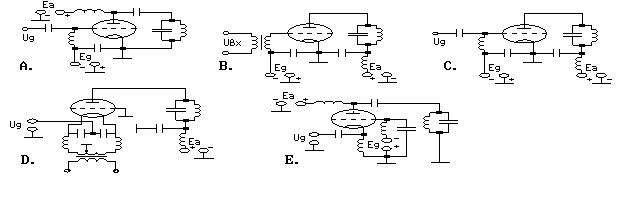 3. Формирование радиосигнала – это:Генерация и модуляцияУсиление и модуляция Генерация, усиление и модуляцияГенерация, усиление и демодуляцияГенерация, усиление и детектирование4.  Укажите формулу затухания в ССС:1. 2. 3. 4.                   5. 5. Управление током радиочастоты – это:ДетектированиеФлуктуацияДемодуляцияДевиация Модуляция6.Укажите какой вид орбиты оптимальный для спутниковой связи1. GEO2. VEO3. MEO4. LEO5. REO7.Укажите  схему двухконтурной  (ВЦ) 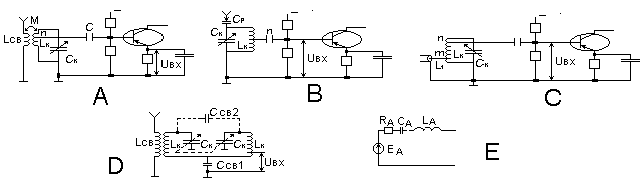 8.Укажите  схему ВЦ с автотрансформаторной связью9.Укажите схему эквивалентной открытой антенны (ЭА) вещательных приемников  НЧ-ВЧ диапазонов.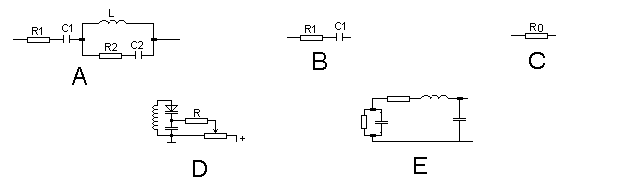 10.Укажите схему электронной настройки резонансных цепей с помощью варактора (варикапа).11. Что понимается под 3G:1- диференцированная        сеть;2- интегрированная     сеть;3- апрокси-мированная        сеть;4- априорная        сеть;5- апостриорная сеть.12. Что лежит в основе начале системы мобильной связи: 1. Проводная связь; 2. Радиорелейная связь; 3. Спутниковая связь; 4. Транкинговая связь; 5. Тропосферная связь.13. Какой вид связи мощнее по распространению радиоволн:1.Средства персонального радиовызова;2. Системы мобильной связи;3. Системы пейджинговой связи;4. Системы транкинговой связи;5. Системы твейжерной связи.14. В чем основной недостаток систем транкинговой связи:1. Ограниченость частотного ресурса;2. Ограниченность зон распространения;3. Ограниченность абонентов;4. Не совершенность в использовании;5. Ограниченность в распространении радиоволн.15. Из какого количества элементов состоит радиорелейная связь:1. пяти элементов;2. двух элеменов;3. трех элеменов;4. четырех эементов;5. шести элементов.